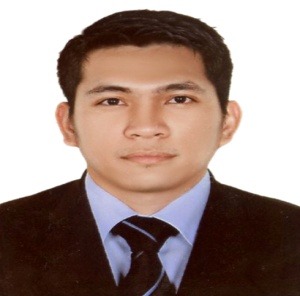 RUBEN   Email Add:       ruben.380572@2freemail.comMobile: Whatsapp +971504753686 / +919979971283	Qualification:     BARISTA/ WAITERCAREER OBJECTIVESI am seeking career a career- oriented placement, which would allow for increasing levels of responsibilities, to grow professionally, to be a part of a highly competitive company, and to be given a chance. or opportunity to a qualified position with efficiency and potential for advancement.EDUCATIONAL ATTAINMENTCOMMERCIAL COOKING NCII/ CULINARY ARTS			SECONDARY GRADUATEVocational/ Technical School (TESDA PHILIPPINES)		CEBU  INSTITUTE  OF TECHNOLOGYJuly 03, 2008-September 23, 2008				March 8, 2003WORK EXPERIENCECompany:	FALLA FOODS AND JUICES (AMERICAN/ ITALIAN RESTAURANT)Position   :	JUICE MAKER (July2016- November 2017)Job description:Maintain cleanliness and sanitized working areaPreparing new variety of mocktails, and making new recipes of cold drinksMaintain bar checklist of opening and closing shiftPrepare inventory of bar items, knowledge in FIFO and FEFOCompany:	COPPA CAFÉ, MUSCAT OMAN (FRENCH/ITALIAN COFFEE SHOP)Position   :	BARISTA/ BURGER AND SANDWICH MAKER ( April 05 2015-April 05 2016)Job description:Greet the customer with a friendly smilePrepare hot and cold beverages with different types Maintain cleanliness and prepare burger and sandwichesHandling cash report daily and monthly salesPrepare opening and closing shift in the shop  Company:	WAFI GOURMET DUBAI (LEBANESE RESTAURANT)   Position   :	BARISTA/JUICE MAKER (October 2009-February 2015)Job description:Prepare and serve coffee such as espresso, fresh juices, fruit plattersKnowledge in making coffee with latte artsKnowledge in making new recipes of mocktailPrepare inventory daily and monthly, in the bar itemsProvide customer with product details, such as coffee blend or preparations descriptionSKILLSHave strong customer oriented skillsKnowledge in basic computerKnowledge in cashieringCan work under pressure and less supervisionGood in English communication both oral and writtenPERSONAL DATADate of Birth	: June 13 1983Marital status	 : SingleNationality	: FilipinoVisa  status	:Visit VisaI hereby certify that all above information are true and correct at the best of my knowledge and belief.RUBEN 